АДМИНИСТРАЦИЯ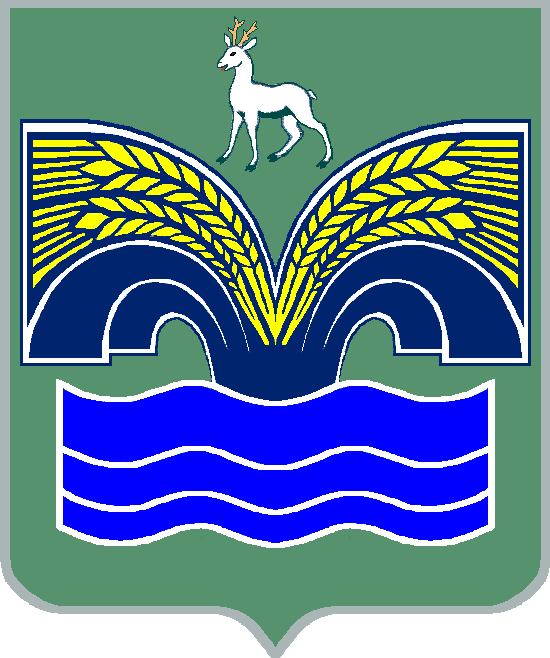 МУНИЦИПАЛЬНОГО РАЙОНА КРАСНОЯРСКИЙ САМАРСКОЙ ОБЛАСТИРАСПОРЯЖЕНИЕот 22.12.2020 № 484-рОб утверждении плана проведения плановых проверок физических лиц на 2021 год при осуществлении муниципального земельного контроля на территории муниципального района Красноярский Самарской областиВ целях организации и осуществления муниципального земельного контроля на территории муниципального района Красноярский Самарской области в отношении объектов земельных отношений, в соответствии со статьей 72 Земельного кодекса Российской Федерации, частью 4 статьи 15, статьей 17.1 Федерального закона от 06.10.2003 № 131-ФЗ «Об общих принципах организации местного самоуправления в Российской Федерации», статьей 6 Закона Самарской области от 31.12.2014 № 137-ГД «О порядке осуществления муниципального земельного контроля на территории Самарской области», пунктом 5 статьи 44 Устава муниципального района Красноярский Самарской области, принятого решением Собрания представителей муниципального района Красноярский Самарской области от 14.05.2015 № 20-СП,Утвердить прилагаемый план проведения плановых проверок физических лиц на 2021 год при осуществлении муниципального земельного контроля на территории муниципального района Красноярский Самарской области.Настоящее распоряжение разместить на официальном сайте Администрации муниципального района Красноярский Самарской области в сети Интернет.Контроль за исполнением настоящего распоряжения возложить на заместителя Главы муниципального района Красноярский Самарской области Лысенкову Ирину Владимировну.Глава района                                                                               М.В.БелоусовСтукалин 21951ПриложениеУТВЕРЖДЕНраспоряжением администрации муниципального района Красноярский Самарской областиот_22.12.2020 № 484-рПЛАНпроведения плановых проверок физических лиц на 2021 год при осуществлении муниципального земельного контроля на территориимуниципального района Красноярский Самарской области№ п/пФИО лица, подлежащего проверкеЗемельный участокЗемельный участокЗемельный участокДата проведения проверки№ п/пФИО лица, подлежащего проверкеАдрес, кадастровый номерВид разрешенного использованияПлощадь (кв.м.)Дата проведения проверки1Любивый Владимир ВладимировичСамарская область, Красноярский район, п. Светлое Поле,ул. Гаражная, уч. 3,63:26:1307004:270Для индивидуального жилищного строительства1000апрель2СтроевСергей БорисовичСамарская область, Красноярский район, п. Светлое Поле,ул. Садовая, д. 18,63:26:1307001:11Под жилую застройку1 544апрель3Моглячева Валентина ИвановнаСамарская область, Красноярский район,п. Светлое Поле,ул. Садовая, уч. 16,63:26:1307001:7Под жилую застройку1500апрель4Мухамедова Наталья Анатольевна, Мухамедов Ришат МахсудовичСамарская область, Красноярский район,п. Светлое Поле,ул. Юбилейная, уч. 9,63:26:1305004:82Для индивидуального жилищного строительства1000апрель5Столярова Анастасия ЮрьевнаСамарская область, Красноярский район,п. Светлое Поле,ул. Гаражная, уч. 9,63:26:1307004:272Для индивидуального жилищного строительства1 000апрель6Ярочкин Александр Сергеевич, ЯрочкинаОльга АлександровнаСамарская область, Красноярский район,п. Светлое Поле,ул. Гаражная, уч. 1,63:26:1307004:269Для индивидуального жилищного строительства1 000апрель7КрасноваМария Витальевна, Краснов Александр ВладимировичСамарская область, Красноярский район,п. Светлое Поле,ул. Гаражная, уч. 5,63:26:1307004:271Индивидуальное жилищное строительство1 000апрель8ЗаграевПавел СергеевичСамарская область, Красноярский район,п. Светлое Поле,ул. Солнечная, уч. 3,63:26:1305004:86Для индивидуального жилищного строительства1 000апрель9Доркаева Оксана Андреевна, ДоркаевАндрей МихайловичСамарская область, Красноярский район,п. Светлое Поле,ул. Светлая, уч. 3,63:26:1305004:87Для индивидуального жилищного строительства1 000апрель10ТряпкинСергей АлександровичСамарская область, Красноярский район,п. Светлое Поле,ул. 70 лет Октября, уч. 26,63:26:1307001:6Под жилую застройку1 533апрель11ВаськовОлег ВасильевичСамарская область, Красноярский район,п. Светлое Поле,ул. 70 лет Октября, уч. 31,63:26:1307001:13Под жилую застройку1 497апрель12КаримовИлдар МагдановичСамарская область, Красноярский район,с. Новый Буян,ул. Красивая, д. 11,63:26:0101017:20Под жилую застройку1 500май13КонниковОлег ЕвгеньевичСамарская область, Красноярский район,с. Новый Буян,ул. Красивая, д. 19,63:26:0101017:19Под жилую застройку1500май14СпиринаЛариса ЕвгеньевнаСамарская область, Красноярский район,с. Новый Буян,ул. Сосновая, уч. 19,63:26:0101024:9Для индивидуального жилищного строительства1000май15Мухаммадиев Раиль МихайловичСамарская область, Красноярский район,с. Новый Буян,ул. Красивая, уч. 17,63:26:0101017:184Для индивидуального жилищного строительства1000май16Ильдюганова Елена Александровна, Ильдюганов Алексей АлександровичСамарская область, Красноярский район,с. Новый Буян,ул. Сосновая, уч. 20,63:26:0101024:6Для индивидуального жилищного строительства1000май17СоловьеваНина АлександровнаСамарская область, Красноярский район,д. Николаевка,ул. Сиреневая, д. 7,63:26:0106015:78Для ведения личного подсобного хозяйства1488май18Трешников Сергей МихайловичСамарская область, Красноярский район,с. Новый Буян,ул. Сосновая, уч. 14,63:26:0105001:168Для индивидуального жилищного строительства1 773май19АтисковОлег НиколаевичСамарская область, Красноярский район,с. Новый Буян,ул. Кооперативная, д. 12,63:26:0105012:593Под жилую застройку1322май20Сапожникова Людмила АлександровнаСамарская область, Красноярский район,с. Новый Буян,ул. Сосновая, д. 15,63:26:0105001:413Для индивидуального жилищного строительства3019май21ЧеркасовРоман ВячеславовичСамарская область, Красноярский район,п. Рига,ул. Вишневая, д. 30,63:26:0101046:62Под индивидуальное жилищное строительство1 500май22ЧеркасовРоман ВячеславовичСамарская область, Красноярский район,п. Рига,ул. Вишневая, д. 31,63:26:0101046:63Под индивидуальное жилищное строительство1500май23ЧеркасовРоман ВячеславовичСамарская область, Красноярский район,п. Рига,ул. Вишневая, д. 32,63:26:0101046:64Под индивидуальное жилищное строительство1500май24ЖемковаМария Александровна,ЖемковПавел Александрович, Жемков Александр АлександровичСамарская область, Красноярский район,с. Чапаево,ул. Юбилейная, уч. 2/2,63:26:2102004:7Блокированная жилая застройка787июнь25Кинжигалиев Увиньяз ТулешевичСамарская область, Красноярский район,с. Чапаево,ул. Юбилейная, д. 1-1,63:26:2102004:66Блокированная жилая застройка977июнь26ЕрыгановПавел ВладимировичСамарская область, Красноярский район,с. Чапаево, ул. Юбилейная, д. 11-1,63:26:2102002:55Для ведения личного подсобного хозяйства596июнь27Булавский Василий ГеннадьевичСамарская область, Красноярский район,с. Чапаево,ул. Юбилейная, д. 12 А,63:26:2102002:57Для индивидуального жилищного строительства1 440июнь28Романова Татьяна ГеннадьевнаСамарская область, Красноярский район,с. Чапаево,ул. Юбилейная, д. 9-1,63:26:2102004:62Для ведения личного подсобного хозяйства743июнь29Родионов Александр АфонасьевичСамарская область, Красноярский район,с. Чапаево,ул. Юбилейная, д. 6,63:26:2102004:64Для ведения личного подсобного хозяйства1500июнь30КанатовРустам АманжоловичСамарская область, Красноярский район,с. Хорошенькое,ул. Центральная, д. 14-2,63:26:1504001:64Под жилую застройку683июнь31Голякова Светлана ВикторовнаСамарская область, Красноярский район,с. Хорошенькое,ул. Центральная, д. 2-1,63:26:1504001:57Для ведения личного подсобного хозяйства2 045июнь32Андреянов Дмитрий АнатольевичСамарская область, Красноярский район,с. Хорошенькое,ул. Центральная, д. 8,63:26:1504002:91Для закрепления приусадебного участка4700июнь33КарабутовРоманСергеевичСамарская область, Красноярский район,с. Хорошенькое,ул. Заречная, уч. 42 А,63:26:1504008:57Для ведения личного подсобного хозяйства1500июнь34Красильников Николай ВикторовичСамарская область, Красноярский район,с. Большая Раковка,ул. Школьная, д.19 А,63:26:0504011:15Для личного подсобного хозяйства2499июль35Мельникова Наталья АлександровнаСамарская область, Красноярский район,с. Большая Раковка,ул. Школьная, уч. 21 А,63:26:0504011:99Для ведения личного подсобного хозяйства1000июль36Самохвалова Елена Владимировна, ЛисинЕвгений АлександровичСамарская область, Красноярский район,с. Большая Раковка,ул. Школьная, уч. 21,63:26:0504011:98Для ведения личного подсобного хозяйства2000июль37БогатовПавел Николаевич, Богатова Евгения ЮрьевнаСамарская область, Красноярский район,с. Большая Раковка,ул. Комсомольская, уч. 117,63:26:0504002:28Для ведения личного подсобного хозяйства2 500июль38МусюковВадим АлександровичСамарская область, Красноярский район,п. Яровой,ул. Озерная, уч. 18-1,63:26:0215002:13Для ведения личного подсобного хозяйства882июль39ПолаМарина ВикторовнаСамарская область, Красноярский район,п. Яровой,ул. Озерная, уч. 15,63:26:0215001:37Приусадебный участок1867июль40БашаевВасилий ИвановичСамарская область, Красноярский район,п. Городцовка,ул. Дачная, уч. 15,63:26:1309007:18Под жилую застройку1504апрель41Самойлов Константин ЮрьевичСамарская область, Красноярский район,п. Городцовка,ул. Центральная, уч. 51 Б,63:26:1309006:32Для ведения личного подсобного хозяйства1 200апрель42Попова Светлана ВладимировнаСамарская область, Красноярский район,п. Городцовка,ул. Центральная, д. 37,63:26:1309006:22Для ведения личного подсобного хозяйства1 701апрель43ЛаповАнатолий МихайловичСамарская область, Красноярский район,с. Большая Каменка,ул. Молодежная, д. 23,63:26:0802011:8Для ведения личного подсобного хозяйства2 500июль44Лукьянова Ольга ВикторовнаСамарская область, Красноярский район,с. Большая Каменка,ул. Сухолиния, уч. 19,63:26:0802014:117Для ведения личного подсобного хозяйства1 953июль45Святкина Ксения Александровна,Святкина Татьяна ВладимировнаСамарская область, Красноярский район,с. Большая Каменка,ул. Полевая, уч. 32-1,63:26:0802007:16Для ведения личного подсобного хозяйства683июль46Хансанамян Тагуи ГрачяевнаСамарская область, Красноярский район,с. Большая Каменка,ул. Полевая, уч. 6 А,63:26:0802007:158Для ведения личного подсобного хозяйства1143июль47Сулейманов Рустам СаитгалиевичСамарская область, Красноярский район,с. Старая Бинарадка,ул. Советская, уч. 29,63:26:1003014:33Приусадебный участок1 300август48Грибанова Татьяна АлександровнаСамарская область, Красноярский район,с. Старая Бинарадка,ул. Лесная 1-я, д. 12,63:26:1003016:95Для ведения личного подсобного хозяйства2676август49Фрид Александр РувимовичСамарская область, Красноярский район,с. Старая Бинарадка,ул. Лесная1, д. 5 А,63:26:1003018:1Под жилую застройку1 383август50Кочеткова Екатерина АлександровнаСамарская область, Красноярский район,с. Старая Бинарадка,ул. Советская, 1-б-2,63:26:1003019:142Для ведения личного подсобного хозяйства900август51Малыгин Александр КонстантиновичСамарская область, Красноярский район,с. Старая Бинарадка,ул. Садовая, д. 1 Г,63:26:1003018:83Для ведения личного подсобного хозяйства2 000август52Бабенкова Татьяна АлександровнаСамарская область, Красноярский район,с. Старая Бинарадка,ул. Советская, 1-б-4,63:26:1003019:144Для ведения личного подсобного хозяйства799август53Нейштадт Марина ЮрьевнаСамарская область, Красноярский район,с. Старая Бинарадка,ул. Советская, 1-б-1,63:26:1003019:141Для ведения личного подсобного хозяйства900август54ПетинРоман АлександровичСамарская область, Красноярский район,с. Старая Бинарадка,ул. Фрунзе, д. 8,63:26:1003015:107Для ведения личного подсобного хозяйства1 500август55Островская ОльгаИвановнаСамарская область, Красноярский район,с. Старая Бинарадка,ул. Советская, 1-б-3,63:26:1003019:143Для ведения личного подсобного хозяйства900август56Климушкин Евгений НиколаевичСамарская область, Красноярский район,с. Старая Бинарадка,ул. Лесная 1, уч. 14-а,63:26:1003016:131Для ведения личного подсобного хозяйства879август